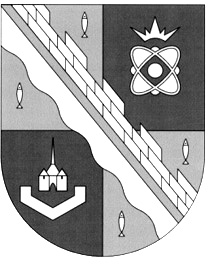 КОНТРОЛЬНО-СЧЕТНАЯ ПАЛАТА МУНИЦИПАЛЬНОГО ОБРАЗОВАНИЯ СОСНОВОБОРСКИЙ ГОРОДСКОЙ ОКРУГ ЛЕНИНГРАДСКОЙ ОБЛАСТИ ПРИКАЗ23.04.2020                                                                                                                  № 13/02-01О плане работы Контрольно-счетной палатыСосновоборского городского округа на 2020 годВо исполнение Постановления Правительства РФ от 03.04.2020 N 438 (ред. от 22.04.2020) "Об особенностях осуществления в 2020 году государственного контроля (надзора), муниципального контроля и о внесении изменения в пункт 7 Правил подготовки органами государственного контроля (надзора) и органами муниципального контроля ежегодных планов проведения плановых проверок юридических лиц и индивидуальных предпринимателей" (далее по тексту Постановление Правительства РФ № 438), приказываю:В целях реализации пунктов 3, 5 Постановления Правительства РФ № 438 при формировании плана проведения контрольных мероприятий на 2020 год руководствоваться пунктами 1, 2 Постановления Правительства РФ № 438.Внести изменения План проведения контрольных, экспертно-аналитических, информационных и иных мероприятий Контрольно-счетной палаты Сосновоборского городского округа  на 2 квартал 2020 года в разделы «Контрольные мероприятия» и «Экспертно-аналитические мероприятия», в связи с принятием Контрольно-счетной палатой Сосновоборского городского округа решения об исключении контрольных мероприятий в отношении юридических лиц. Контроль за исполнением настоящего приказа оставляю за собой.Председатель Контрольно-счетной палатыСосновоборского городского округа                                                     М.Н. МорозоваОзнакомлены:Главный инспектор    __________________  В.В. Чехун   Главный инспектор    _________________    Ю.Г. Колган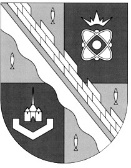 КОНТРОЛЬНО-СЧЕТНАЯ ПАЛАТА МУНИЦИПАЛЬНОГО ОБРАЗОВАНИЯСОСНОВОБОРСКИЙ ГОРОДСКОЙ ОКРУГ ЛЕНИНГРАДСКОЙ ОБЛАСТИ___________________________________________________________________________________________УТВЕРЖДАЮПредседатель Контрольно-счетной палаты Сосновоборского городского округа____________________ М.Н. Морозова«23» апреля  2020 г.	ПЛАН	проведения контрольных, экспертно-аналитических, информационных и иных мероприятий Контрольно-счетной палаты Сосновоборского городского округа  на 2 квартал 2020 годаN п/пN п/пМероприятияСрок проведения примечанияКонтрольные мероприятия:Контрольные мероприятия:Контрольные мероприятия:Контрольные мероприятия:Контрольные мероприятия:1.1.Проверка использования средств субсидий, предоставленных из бюджета городского округа  МБОУ «СОШ № 4». Проверка использования муниципального имущества, переданного учреждению в оперативное управление.  2018, 2019, текущий период 2020.апрельЗавершение проверки, назначенной 20.02.20202.2.Проверка использования средств, предусмотренных в 2019 году на реализацию отдельных мероприятий, финансируемых за счет средств местного бюджета, в рамках подпрограммы 7 «Энергосбережение и повышение энергетической эффективности, повышение эффективности функционирования городского хозяйства» муниципальной программы «Городское хозяйство»апрельЗавершение проверки, назначенной 20.02.20203.3.Проведение проверок исполнения представлений по результатам проведенных контрольных мероприятий  в 2019, 2020 годах.Апрель-июньЭкспертно-аналитические мероприятия:Экспертно-аналитические мероприятия:Экспертно-аналитические мероприятия:Экспертно-аналитические мероприятия:Экспертно-аналитические мероприятия:1.1.Проведение внешней проверки годового отчета об исполнении бюджета Сосновоборского городского округа за 2019 год, включая внешнюю проверку бюджетной отчетности главных администраторов доходов бюджетов, главных администраторов источников финансирования дефицита бюджетов, главных распорядителей бюджетных средств.март-апрель2. 2. Проверка и анализ годовой бухгалтерской отчетности за 2019 год бюджетных и автономных учреждений, подведомственных Комитету образования Сосновоборского городского округаМай-июньКамеральная проверка3. 3. Проверка и анализ годовой бухгалтерской отчетности за 2019 год бюджетных и автономных учреждений, подведомственных администрации Сосновоборского городского округаМай-июньКамеральная проверка4.4.Экспертиза проектов решений совета депутатов Сосновоборского городского округа и иных муниципальных правовых  актов в части, касающейся расходных обязательств муниципальных образований,  муниципальных программ, распоряжения  имуществом, находящимся в муниципальной собственности.В течение квартала 5.5.Анализ действующих правовых актов городского округа с целью подготовки предложений по совершенствованию бюджетного процесса.В течение квартала6.Оценка эффективности предоставления налоговых и иных льгот и преимуществ, бюджетных кредитов за счет местного бюджета, а также оценка законности предоставления муниципальных гарантий и поручительств или обеспечения исполнения обязательств другими способами по сделкам, совершаемым юридическими лицами и индивидуальными предпринимателями за счет средств местного бюджета и имущества находящегося в муниципальной собственности.Оценка эффективности предоставления налоговых и иных льгот и преимуществ, бюджетных кредитов за счет местного бюджета, а также оценка законности предоставления муниципальных гарантий и поручительств или обеспечения исполнения обязательств другими способами по сделкам, совершаемым юридическими лицами и индивидуальными предпринимателями за счет средств местного бюджета и имущества находящегося в муниципальной собственности.В течение квартала 7.Подготовка заключения на отчет об исполнении бюджета Сосновоборского городского округа за 1 квартал 2020 года Подготовка заключения на отчет об исполнении бюджета Сосновоборского городского округа за 1 квартал 2020 года июнь6. Подготовка заключения по проекту решения совета депутатов о внесении изменений в бюджет Сосновоборского городского округа на 2020 год и на плановый период 2021 и 2022 годов.Подготовка заключения по проекту решения совета депутатов о внесении изменений в бюджет Сосновоборского городского округа на 2020 год и на плановый период 2021 и 2022 годов.апрель-май Информационные мероприятия:Информационные мероприятия:Информационные мероприятия:Информационные мероприятия:Информационные мероприятия:1. 1. Подготовка информации о деятельности Контрольно-счетной палаты Сосновоборского городского округа для представления в Контрольно-счетную палату Ленинградской области.Январь2.2.Подготовка и размещение информации о работе Контрольно-счетной палаты Сосновоборского городского округа по итогам каждого контрольного и экспертно-аналитического  мероприятия на официальном сайте.В течение кварталаИные мероприятия: Иные мероприятия: Иные мероприятия: Иные мероприятия: Иные мероприятия: 1.1.Участие в публичных слушаниях по годовому отчету об исполнении бюджета Сосновоборского городского округамай2.2.Участие в заседаниях совета депутатов Сосновоборского городского округа, его постоянных комиссий и рабочих групп, заседаниях других органов местного самоуправления по вопросам, отнесенным к полномочиям Контрольно-счетной палаты Сосновоборского городского округа.В течение квартала3.3.Участие в семинарах,  круглых столах, совещаниях, организованных Контрольно-счетной палатой Ленинградской областиПо мере проведения мероприятий4.4.Подготовка ответов на запросы органов государственной власти, органов местного самоуправления и организаций, физических лиц.По мере поступления5.5.Рассмотрение обращений государственных органов, депутатов, граждан.По мере поступления6.6.Формирование, утверждение плана работы Контрольно-счетной палаты Сосновоборского городского округа на 3 квартал 2020.июнь